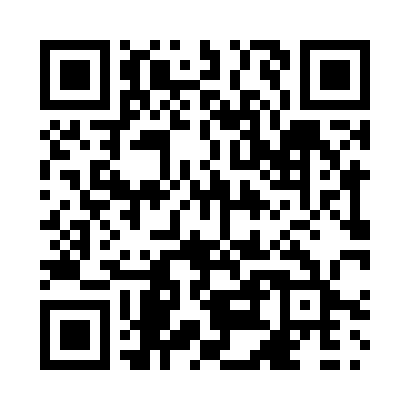 Prayer times for Rangeview, Saskatchewan, CanadaMon 1 Jul 2024 - Wed 31 Jul 2024High Latitude Method: Angle Based RulePrayer Calculation Method: Islamic Society of North AmericaAsar Calculation Method: HanafiPrayer times provided by https://www.salahtimes.comDateDayFajrSunriseDhuhrAsrMaghribIsha1Mon3:195:171:216:529:2611:242Tue3:205:181:226:529:2511:233Wed3:205:181:226:529:2511:234Thu3:205:191:226:529:2511:235Fri3:215:201:226:529:2411:236Sat3:215:211:226:529:2411:237Sun3:225:211:226:519:2311:238Mon3:225:221:236:519:2311:229Tue3:235:231:236:519:2211:2210Wed3:235:241:236:519:2111:2211Thu3:245:251:236:509:2011:2212Fri3:255:261:236:509:2011:2113Sat3:255:271:236:499:1911:2114Sun3:265:281:236:499:1811:2115Mon3:265:291:236:499:1711:2016Tue3:275:301:246:489:1611:2017Wed3:275:321:246:489:1511:1918Thu3:285:331:246:479:1411:1919Fri3:295:341:246:479:1311:1820Sat3:295:351:246:469:1211:1821Sun3:315:361:246:459:1111:1622Mon3:335:381:246:459:1011:1423Tue3:355:391:246:449:0811:1224Wed3:375:401:246:439:0711:0925Thu3:405:411:246:439:0611:0726Fri3:425:431:246:429:0511:0527Sat3:445:441:246:419:0311:0228Sun3:475:451:246:409:0211:0029Mon3:495:471:246:399:0110:5830Tue3:515:481:246:388:5910:5531Wed3:535:491:246:388:5810:53